 РОССИЙСКАЯ ФЕДЕРАЦИЯ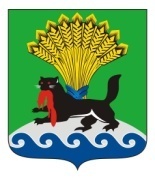 ИРКУТСКАЯ ОБЛАСТЬИРКУТСКОЕ РАЙОННОЕ МУНИЦИПАЛЬНОЕ ОБРАЗОВАНИЕАДМИНИСТРАЦИЯПОСТАНОВЛЕНИЕот «11» 11 2020г.                                                                                 № 637О внесении изменений в постановление администрации Иркутского районного муниципального образования от 22.10.2020 № 596 «Об организации общественных обсуждений проектной документации, включая проект технического задания по оценке воздействия на окружающую среду, технического задания на выполнение инженерных изысканий и технического задания на проектирование по материалам объекта государственной экологической экспертизы: «Строительство водопровода в р.п. Маркова Иркутского района (внутриквартальные сети)»В целях приведения в соответствие информации о проведении общественных обсуждений, опубликованной в средствах массовой информации, руководствуясь положением об организации проведения общественных обсуждений объектов государственной экологической экспертизы на территории Иркутского района, утвержденным постановлением администрации Иркутского районного муниципального образования от 18.03.2015 № 1759, руководствуясь статьями 39, 45, 54 Устава Иркутского районного муниципального образования, администрация Иркутского районного муниципального образования ПОСТАНОВЛЯЕТ:1. Внести в постановление администрации Иркутского районного муниципального образования от 22.10.2020 № 596 «Об организации общественных обсуждений проектной документации, включая проект технического задания по оценке воздействия на окружающую среду, технического задания на выполнение инженерных изысканий и технического задания на проектирование по материалам объекта государственной экологической экспертизы: «Строительство водопровода в р.п. Маркова Иркутского района (внутриквартальные сети)» (далее – Постановление) следующие изменения:1) заменить в пункте 2 Постановления цифры «24.11.2020 в 15:00» цифрами «14.12.2020 в 15:00»;2) заменить в пункте 6 Постановления цифры «по 24.11.2020» цифрами «по 14.12.2020».2. Отделу по организации делопроизводства и работе с обращениями граждан     организационно    –     контрольного     управления     администрации Иркутского районного муниципального образования   внести   в  оригинал постановления информацию о внесении изменений в правовой акт.3. Опубликовать настоящее постановление в газете «Ангарские огни», разместить   в   информационно-телекоммуникационной   сети   «Интернет»   на официальном сайте Иркутского районного муниципального образования www.irkraion.ru.4. Контроль за исполнением настоящего постановления возложить на заместителя Мэра района.Мэр района                                                                                              Л.П. Фролов
